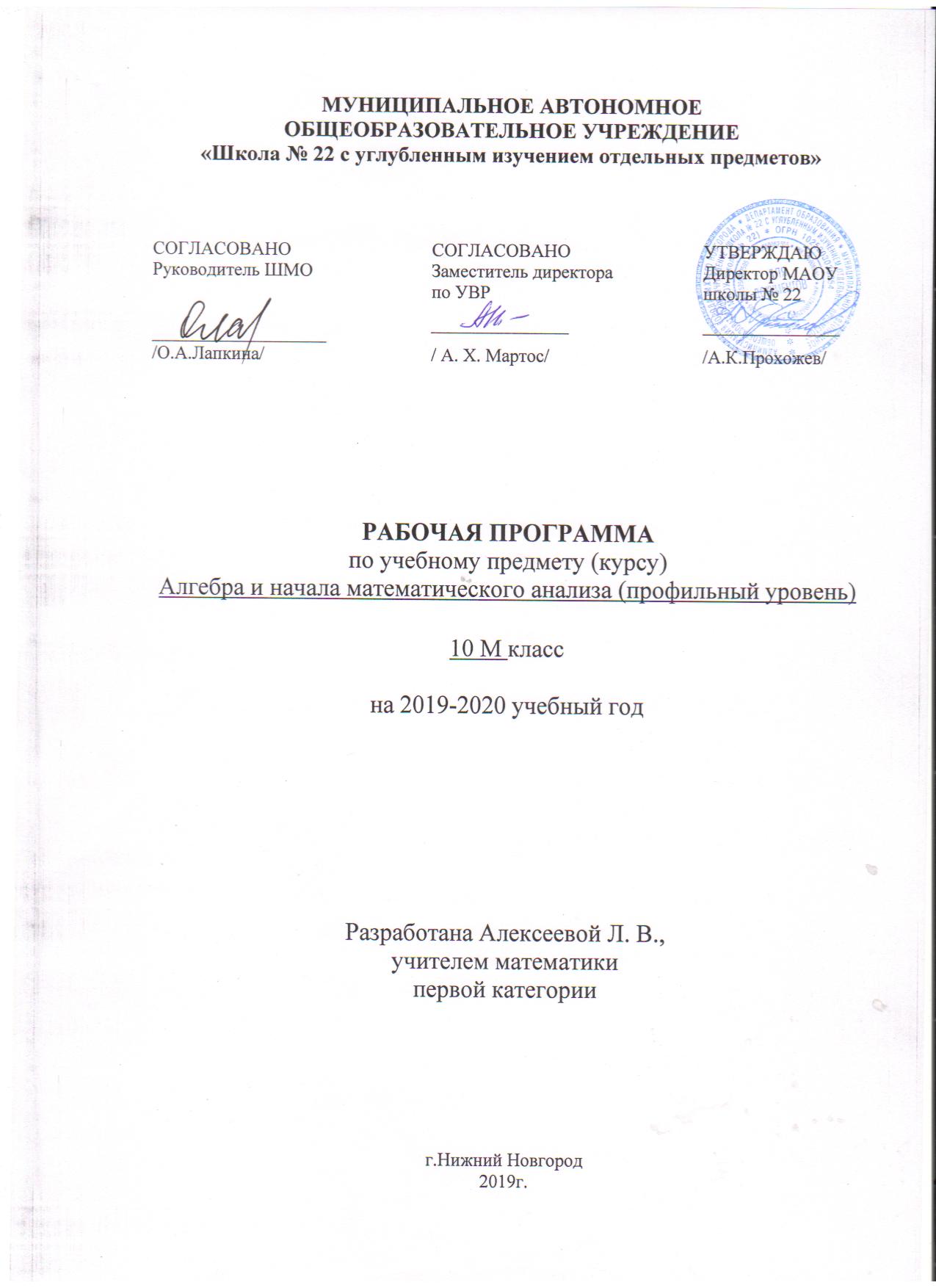 Тематическое планирование составлено к УМК А.Г. Мордкович, П.В. Семенов. Алгебра и начала анализа. 10 класс. Учебник профильного уровня на основе федерального компонента государственного стандарта общего образования с учетом авторского тематического планирования учебного материала, приведенного в учебнике. Программа составлена на основе документов: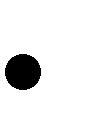 Базисный учебный план общеобразовательных учреждений РФ, утвержденный приказом Минобразования РФ № 1312 от 9.03.2004г.Федеральный компонент государственного образовательного стандарта, утвержденный приказом Минобразования РФ от 5.03. 2004 г. №1089.Примерные программы, созданные на основе федерального компонента государственного образовательного стандарта.Федеральный перечень учебников, утвержденный приказом от 7 декабря 2005 г. №302, рекомендованных (допущенных) к использованию в образовательном процессе в образовательных учреждениях, реализующих программы общего образования.Требования к оснащению образовательного процесса в соответствии с содержательным наполнением учебных предметов федерального компонента государственного образовательного стандарта.СОДЕРЖАНИЕ КУРСАГлава 1. Действительные числа.§1. Натуральные и целые числа.Делимость целых чисел. Деление с остатком. Сравнения. Признаки делимости. Простые и составные числа. НОД. НОК. Основная теорема алгебры Решение задач с целочисленными неизвестными.§2. Рациональные числа.Перевод бесконечной периодической десятичной дроби в обыкновенную§3. Иррациональные числа.Понятие иррационального числа§4. Множество действительных чиселДействительные числа. Числовая прямая. Числовые неравенства и их свойства. Числовые промежутки. Аксиоматика действительных чисел. Доказательства неравенств. Неравенство о среднем арифметическом и среднем геометрическом двух чисел.§5. Модуль действительного числа.Контрольная работа №1.§6. Метод математической индукции.Глава 2. Числовые функции.§7. Определение числовой функции и способы ее задания.Функции. Область определения и множество значений. График функции. Построение графиков функций, заданных различными способами.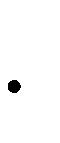 §17. Построение графика функции y = m f(x).§18. Построение графика функции y = f(k x).Преобразование графиков: параллельный перенос, симметрия относительно осей координат, симметрия относительно начала координат, симметрия относительно прямой y = x. Растяжение и сжатие вдоль осей координат. Построение графиков с модулем.§8. Свойства функций.Свойства функций: монотонность, четность и нечетность, выпуклость, ограниченность, непрерывность. Графическая интерпретация. Примеры функциональных зависимостей в реальных процессах и явлениях.§9. Периодические функции.Периодичность функций.§10. Обратная функция.Сложная функция (композиция функций). Взаимно обратные функции. Область определения и область значений обратной функции. График обратной функции. Нахождение функции, обратной данной.Контрольная работа №2.Глава 3. Тригонометрические функции.§11. Числовая окружность.§12. Числовая окружность на координатной плоскости.§13. Синус и косинус. Тангенс и котангенс.Синус, косинус, тангенс, котангенс произвольного угла. Радианная мераугла.§14. Тригонометрические функции числового аргумента.Синус, косинус, тангенс, котангенс числа. Основные тригонометрические тождества.§15. Тригонометрические функции углового аргумента.§16. Функции y = sin x, y = cos x, их свойства и графики, периодичность, основной период.Контрольная работа №3.§19. График гармонического колебания.§20. Функции y = tg x, y = ctg x, их свойства и графики.§21. Обратные тригонометрические функции, их свойства и графики.Глава 4. Преобразование тригонометрических выражений.§24. Синус и косинус суммы и разности аргументов.§25. Тангенс суммы и разности аргументов.§26. Формулы приведения.§27. Формулы двойного аргумента. Формулы понижения степени. Синус и косинус двойного угла. Формулы половинного угла. Выражениетригонометрических функций через тангенс половинного аргумента.§28. Преобразование суммы тригонометрических функций в произведение.§29. Преобразование произведения тригонометрических функций в сумму. Преобразование тригонометрических выражений.§30. Преобразование выражения A sin x + B cos x к виду C sin (x + t)§31. Простейшие тригонометрические уравнения, отбор корней в тригонометрических уравнениях .Методы решения тригонометрических уравнений: метод замены, однородные, метод вспомогательного угла.Контрольная работа №4.Глава 5. Тригонометрические уравнения.§22. Методы решения тригонометрических уравнений: преобразование суммы в произведение и обратно, метод равенства одноименных функций, метод понижения степени.Нестандартные методы решения тригонометрических уравнений. Простейшие тригонометрические неравенства. Методы решениятригонометрических неравенств.Контрольная работа №5.Глава 6. Производная.§37. Числовые последовательности§38. Предел числовой последовательности.Понятие о пределе последовательности. Существование предела монотонной ограниченной последовательности. Длина окружности и площадь круга как пределы последовательностей. Бесконечно убывающая геометрическая прогрессия и ее сумма. Теоремы о пределах последовательностей. Переход к пределам в неравенствах.§39. Предел функции.Предел функции на бесконечность, правила вычисления пределов на бесконечность. Горизонтальные асимптоты. Предел функции в точке, правила вычисления предела функции в точке. Вертикальные и наклонные асимптоты. Понятие о непрерывности функции. Основные теоремы о непрерывных функциях.§40. Определение производной.Понятие о производной функции, физический и геометрический смысл производной.§41. Вычисление производных.Производные суммы, разности, произведения и частного. Производные основных элементарных функций.§42. Дифференцирование сложной функции. Дифференцирование обратной функции.Производные сложной и обратной функции.§43. Уравнение касательной к графику функции.Контрольная работа №6.§44. Применение производной для исследования функций.Применение производных при решении уравнений и неравенств.§45. Построение графиков функций.Применение производной к исследованию функций и построению графиков.Вторая производная и ее физический смысл.§46. Применение производной для отыскания наибольших и наименьших значений величин.Использование производных при решении текстовых, физических и геометрических задач, нахождении наибольших и наименьших значений. Примеры использования производной для нахождения решения в прикладных,том числе социально-экономических, задачах. Контрольная работа №7.Календарно-тематическое планирование.Номер уроковСодержание учебного материалаКоличество часовДатаДатаНомер уроковСодержание учебного материалаКоличество часовплановаяскорректированная1-3Повторение материала 7-9 классов.3Глава 1Действительные числа204-8Натуральные и целые числа.59-10Рациональные числа.211-12Иррациональные числа.213-15Множество действительных чисел.		316-18Модуль действительного числа.319Контрольная работа № 1по теме «Действительные числа».120-23Метод математической индукции. 	4Глава 2Числовые функции1624-26Определение числовой функции и способы ее задания.327-30Свойства функций.431-33Периодические функции.	334-37Обратная функция.438-39Контрольная работа № 2 по теме «Числовые функции».2Глава 3Тригонометрические функции3340-41Числовая окружность.242-44Числовая окружность на координатной плоскости.345-48Синус и косинус.  Тангенс и котангенс.449-51Тригонометрические функции числового аргумента.       352-53Тригонометрические функции углового аргумента.254-56Функции y = sin x, y = соs x,  их свойства и графики. 357Контрольная работа № 3 по теме «Тригонометрические функции».158-59Построение графика функции .260-62Построение графика функции .363-64График гармонического колебания.265-67Функции y = tg x, y = ctg x, их свойства и графики.368-72Обратные тригонометрические функции.5Глава 4Тригонометрические уравнения1473-78Простейшие тригонометрические уравнения и неравенства.679-84Методы решения тригонометрических уравнений.685-86Контрольная работа № 4 по теме «Тригонометрические уравнения».2Глава 5Преобразование тригонометрических выражений3087-90Синус и косинус суммы и разности аргументов.491-92Тангенс суммы и разности аргументов.293-94Формулы приведения.295-99Формулы двойного аргумента. Формулы понижения степени.5100-104Преобразование суммы тригонометрических функций в произведение.5105-107Преобразование произведения тригонометрических функций в сумму.   3108-109Преобразование выражения A sin x + B cos x    к виду  Csin(x + t).2110-114Методы решения тригонометрических уравнений (продолжение).5115-116Контрольная работа № 5 по теме «Преобразование тригонометрических выражений».2Глава 6Комплексные числа15117-119Комплексные числа и арифметические операции над ними.3120-122Комплексные числа и координатная плоскость.3123-125Тригонометрическая форма записи комплексного числа.3126-127Комплексные числа и квадратные уравнения.2128-130Возведение комплексного числа в степень. Извлечение кубического корня   из комплексного числа.3131Контрольная работа № 6 по теме «Комплексные числа».1Глава 7Производная42132-134Числовые последовательности.3135-137Предел числовой последовательности.3138-141Предел функции.	4142-143Определение производной. 2144-148Вычисление производных.5149-151Дифференцирование сложной функции. Дифференцирование обратной функции.3152-155Уравнение касательной к графику функции.4156-157Контрольная работа № 7 по теме «Производная».2158-162Применение производной для исследования функций.5163-165Построение графиков функций.              3166-171Применение производной для отыскания наибольших и наименьших значений величин.6172-173Контрольная работа № 8 по теме «Применение производных».2Глава 8Комбинаторика и вероятность16174-177Правило умножения. Комбинаторные задачи. Перестановки и факториалы.4178-181Выбор нескольких элементов. Биномиальные коэффициенты	 .         4182-183Промежуточная аттестация.2184-188Случайные события и их вероятности.5189Контрольная работа № 9 по теме «Комбинаторика и вероятность».1190-204Обобщающее повторение.15